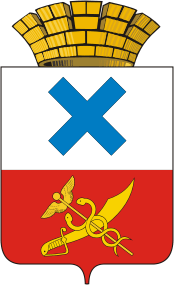 ПОСТАНОВЛЕНИЕ администрации Муниципального образованиягород Ирбитот 29 ноября 2019 года  № 1841 - ПАг. ИрбитОб установлении предельного уровня оплаты платежей за жилищные услуги  для нанимателей жилых помещений, предоставленным  по договорам социального найма и договорам найма жилых помещений муниципального жилищного фонда, для собственников жилых помещений,  которые не приняли решение о выборе способа  управления многоквартирным домом, и для собственников помещений в многоквартирном доме, которые на общем собрании не приняли решение об установлении размера платы за содержание жилого помещения на территории  Муниципального образования город ИрбитВ соответствии с пунктом 4 статьи 154, статьями 156, 158  Жилищного кодекса Российской Федерации от 29.12.2004 № 188-ФЗ (в редакции от 26.07.2019 № 214-ФЗ), Федеральным Законом от 06.10.2003 № 131-ФЗ «Об общих принципах организации местного самоуправления в Российской Федерации» (в редакции от 02.08.2019 № 313-ФЗ), постановлениями Правительства Российской Федерации от 13.08.2006 № 491 «Об утверждении Правил содержания общего имущества в многоквартирном доме и правил изменения размера платы за содержание жилого  помещения в случае оказания услуг и выполнения работ по управлению, содержанию и ремонту общего имущества в многоквартирном доме ненадлежащего качества и (или) с перерывами, превышающими установленную продолжительность» (в редакции от 15.12.2018 № 1572),  от 03.04.2013  № 290 «О минимальном перечне услуг и работ, необходимых для обеспечения надлежащего содержания общего имущества в многоквартирном доме, и порядке их оказания и выполнения»  (в редакции от 15.12.2018 № 1572), от 14.05.2013 № 410 «О мерах по обеспечению безопасности при использовании и содержании внутридомового и внутриквартирного газового оборудования»  (в редакции от 06.10.2017         № 1219), от 15.05.2013 № 416 «О порядке осуществления деятельности по управлению многоквартирными домами» (в редакции от 13.09.2018 № 1090), от 06.05.2011 № 354 «О предоставлении коммунальных услуг собственникам и пользователям помещений в многоквартирных домах и жилых домах»             (в редакции от 22.05.2019 № 637), Законом Свердловской области от 15.07.2005 № 89-ОЗ «О размерах региональных стандартов нормативной площади жилого помещения, используемой для расчета субсидий на оплату жилого помещения и коммунальных услуг, стоимости жилищно-коммунальных услуг и максимально допустимой доли расходов граждан на оплату жилого помещения и коммунальных услуг в совокупном доходе семьи в Свердловской области» (в редакции от 13.11.2010 № 91-ОЗ), постановлением Правительства Свердловской области от 20.09.2018 № 627-ПП «О внесении изменений в постановление Правительства Свердловской области от 19.09.2017 № 702-ПП «Об установлении минимального размера взноса на капитальный ремонт общего имущества в многоквартирных домах Свердловской области на 2018 - 2020 годы»,  Указом Губернатора Свердловской области от 07.12.2018 года     № 658-УГ «Об утверждении предельных (максимальных)  индексов изменения размера вносимой гражданами платы за коммунальные услуги в муниципальных образованиях, расположенных на территории Свердловской области, на 2019-2023 годы», постановлением Региональной энергетической комиссии Свердловской области от 11.12.2018 № 282-ПК «Об установлении организациям водопроводно-канализационного хозяйства Свердловской области долгосрочных тарифов в сфере холодного водоснабжения и (или) водоотведения с использованием метода индексации на основе долгосрочных параметров регулирования на 2019-2023 годы», учитывая письмо Департамента государственного жилищного и строительного надзора Свердловской области от 02.10.2019 года № 29-02-10/32321, руководствуясь статьей 30 Устава Муниципального образования город Ирбит, администрация Муниципального образования город ИрбитПОСТАНОВЛЯЕТ:1.  Установить и ввести в действие с 1 декабря 2019 года:1.1. Размер платы за содержание и текущий ремонт общего имуществ многоквартирном доме для нанимателей жилых помещений, предоставленным по договорам социального  найма  и договорам найма жилых помещений муниципального жилищного фонда, для  собственников жилых помещений, которые не приняли решение о выборе способа управления многоквартирным домом, и для собственников помещений в многоквартирном доме, которые на общем собрании не приняли решение об установлении размера платы за содержание жилого помещения, в зависимости от видов оказываемых услуг (Приложение №  1).            1.2. Тариф на вывоз жидких бытовых отходов  для многоквартирных домов, оборудованных выгребными ямами (Приложение № 2).            1.3. Утвердить размеры платы за пользование жилых помещений (платы за наём), определяемые в зависимости  от потребительских качеств и степени благоустройства жилых помещений, расположенных в  государственном или муниципальном жилищном фонде (Приложение № 3).От платы за наём жилья освобождаются граждане, проживающие в деревянных домах, имеющих износ 65% и более, и в каменных строениях, имеющих износ 70% и более, при наличии справки специализированной организации о проценте износа, за исключением домов, включенных в перечень Региональной программы капитального ремонта общего имущества в многоквартирных домах Свердловской области на 2015-2044 годы.   2.Норматив потребления на услуги отопления, утвержденный решением Думы Муниципального образования город Ирбит от 26.11.2009 года  № 168 «Об утверждении нормативов потребления коммунальных услуг и предельного уровня оплаты платежей за жилищные и коммунальные услуги, оказываемых населению города Ирбита в 2010 году», является действующим до 01.01.2020 года (Приложение № 4).         3. С целью  защиты малообеспеченных категорий граждан Муниципальному казенному учреждению Муниципального образования город Ирбит «Служба субсидий»:3.1. предоставлять субсидии на оплату жилого помещения и коммунальных услуг в соответствии с действующим законодательством;3.2. при начислении субсидий на оплату жилого помещения и коммунальных услуг соблюдать установленную максимально допустимую долю расходов граждан на оплату жилого помещения и коммунальных услуг в совокупном доходе семьи  в размере: для одиноко проживающих граждан и семей, которые имеют среднедушевой доход ниже величины прожиточного минимума, установленного в Свердловской области  – 12 процентов;для иных одиноко проживающих граждан и семей, имеющих среднедушевой доход выше величины прожиточного минимума по Свердловской области - 22 процента;3.3. предоставлять отдельным категориям граждан, имеющим право на оказание мер социальной поддержки, компенсацию расходов на оплату жилого помещения и коммунальных услуг в соответствии с действующим законодательством.4. Настоящее постановление опубликовать в общественно-политической газете «Восход» и разместить на официальном  интернет - портале  администрации Муниципального образования город Ирбит.	5. Постановление администрации Муниципального образования город Ирбит  от 20.12.2018 № 2270-ПА «Об установлении предельного уровня оплаты платежей за жилищные услуги для нанимателей жилых помещений, предоставленным по договорам социального найма и договорам найма жилых помещений муниципального жилищного фонда, для собственников жилых помещений, которые не  приняли решение о выборе способа управления многоквартирным домом, и для собственников помещений в многоквартирном доме, которые на общем собрании не приняли решение об установлении размера платы за содержание жилого помещения на территории Муниципального образования город Ирбит» считать утратившим силу с 1 декабря 2019 года. 6. Контроль  за исполнением  настоящего постановления возложить на первого заместителя главы администрации Муниципального образования город Ирбит С.С. Лобанова.Исполняющий полномочия главы Муниципального образования город Ирбит                                                                    С.С. Лобанов                                                                                                                                                     Приложение № 1                                                                                                                                                      к постановлению администрации                                                                                                                                                      Муниципального образования                                                                                                                                                      город Ирбит                                                                                                                                                      от 29.11. 2019 года  № 1841-ПАРазмер платы за содержание и текущий ремонт общего имущества в многоквартирном доме для нанимателей жилых помещений, предоставленным по договорам социального  найма  и договорам найма жилых помещений муниципального жилищного фонда, для  собственников жилых помещений, которые не приняли решение о выборе способа управления многоквартирным домом, и для собственников помещений в многоквартирном доме, которые на общем собрании не приняли решение об установлении размера платы за содержание жилого помещения, в зависимости от видов оказываемых услугИспользованы следующие сокращения: - МКД  - многоквартирный дом.Приложение № 2 к постановлению администрации                                                                                  Муниципального образования                                                                                    город Ирбит                                                                                    от        ноября 2019 года №             -ПАПриложение № 3к постановлению администрации Муниципального образования город Ирбитот          ноября 2019 года №          - ПАРазмеры платыза пользование жилых помещений (платы за наём), определяемые в зависимости  от потребительских качеств и  благоустройства жилых  помещений, расположенных в  государственном или муниципальном жилищном фондеС целью дифференцирования размера платы за  пользование  жилым помещением (платы за наем) государственного или  муниципального жилищного фонда  к базовой ставке применяется коэффициент, учитывающий потребительские качества квартир:Приложение № 4к постановлению администрации Муниципального образования город Ирбитот          ноября 2019 года №             - ПАставка платы оказываемых услуг за 1 кв. м общей площади в месяц (в рублях, с ндс)ставка платы оказываемых услуг за 1 кв. м общей площади в месяц (в рублях, с ндс)ставка платы оказываемых услуг за 1 кв. м общей площади в месяц (в рублях, с ндс)содержание общего имущества МКДтекущий ремонт общего имущества МКДоказание услуг по управлению МКД1.Для домов, оборудованных  внутридомовыми сетями централизованного теплоснабжения, горячего -, холодного водоснабжения,  водоотведения, газоснабжения:Для домов, оборудованных  внутридомовыми сетями централизованного теплоснабжения, горячего -, холодного водоснабжения,  водоотведения, газоснабжения:Для домов, оборудованных  внутридомовыми сетями централизованного теплоснабжения, горячего -, холодного водоснабжения,  водоотведения, газоснабжения:Для домов, оборудованных  внутридомовыми сетями централизованного теплоснабжения, горячего -, холодного водоснабжения,  водоотведения, газоснабжения:1.1.с учетом уборки помещений, входящих в состав общего имущества 11,213,913,441.2.без уборки помещений, входящих в состав общего имущества9,103,913,442.Для домов, оборудованных внутридомовыми сетями централизованного теплоснабжения, горячего-, холодного водоснабжения, водоотведения:Для домов, оборудованных внутридомовыми сетями централизованного теплоснабжения, горячего-, холодного водоснабжения, водоотведения:Для домов, оборудованных внутридомовыми сетями централизованного теплоснабжения, горячего-, холодного водоснабжения, водоотведения:Для домов, оборудованных внутридомовыми сетями централизованного теплоснабжения, горячего-, холодного водоснабжения, водоотведения:2.1.с учетом уборки помещений, входящих в состав общего имущества 10,133,913,442.2.без уборки помещений, входящих в состав общего имущества 8,023,913,443.Для домов, оборудованных внутридомовыми сетями централизованного теплоснабжения, холодного водоснабжения, водоотведения, газоснабженияДля домов, оборудованных внутридомовыми сетями централизованного теплоснабжения, холодного водоснабжения, водоотведения, газоснабженияДля домов, оборудованных внутридомовыми сетями централизованного теплоснабжения, холодного водоснабжения, водоотведения, газоснабженияДля домов, оборудованных внутридомовыми сетями централизованного теплоснабжения, холодного водоснабжения, водоотведения, газоснабжения3.1.с учетом уборки помещений, входящих в состав общего имущества11,213,913,443.2.без уборки помещений, входящих в состав общего имущества 9,103,913,444.Для домов, оборудованных внутридомовыми сетями централизованного теплоснабжения, холодного водоснабжения, водоотведенияДля домов, оборудованных внутридомовыми сетями централизованного теплоснабжения, холодного водоснабжения, водоотведенияДля домов, оборудованных внутридомовыми сетями централизованного теплоснабжения, холодного водоснабжения, водоотведенияДля домов, оборудованных внутридомовыми сетями централизованного теплоснабжения, холодного водоснабжения, водоотведения4.1.с учетом уборки помещений, входящих в состав общего имущества 10,133,913,444.2.без уборки помещений, входящих в состав общего 8,023,913,445.Для домов, оборудованных внутридомовыми сетями централизованного теплоснабжения, холодного водоснабжения, выгребной ямойДля домов, оборудованных внутридомовыми сетями централизованного теплоснабжения, холодного водоснабжения, выгребной ямойДля домов, оборудованных внутридомовыми сетями централизованного теплоснабжения, холодного водоснабжения, выгребной ямойДля домов, оборудованных внутридомовыми сетями централизованного теплоснабжения, холодного водоснабжения, выгребной ямой5.1.с учетом уборки помещений, входящих в состав общего имущества 10,133,913,445.2.без уборки помещений, входящих в состав общего имущества 8,023,913,446.Для домов, оборудованных внутридомовыми сетями централизованного холодного водоснабжения, водоотведения Для домов, оборудованных внутридомовыми сетями централизованного холодного водоснабжения, водоотведения Для домов, оборудованных внутридомовыми сетями централизованного холодного водоснабжения, водоотведения Для домов, оборудованных внутридомовыми сетями централизованного холодного водоснабжения, водоотведения 6.1.без уборки помещений, входящих в состав общего имущества7,601,633,446.2.без уборки помещений, входящих в состав общего имущества,  и уборки придомовой территории5,631,633,447.Для домов, с централизованным холодным водоснабжением при наличии водопроводного ввода, с выгребной ямойДля домов, с централизованным холодным водоснабжением при наличии водопроводного ввода, с выгребной ямойДля домов, с централизованным холодным водоснабжением при наличии водопроводного ввода, с выгребной ямойДля домов, с централизованным холодным водоснабжением при наличии водопроводного ввода, с выгребной ямой7.1.без уборки помещений, входящих в состав общего имущества 7,601,633,447.2.без уборки помещений, входящих в состав общего имущества,  и уборки придомовой территории5,631,633,448.Для домов, без централизованного холодного водоснабжения при пользовании водоразборными колонками, с выгребной ямойДля домов, без централизованного холодного водоснабжения при пользовании водоразборными колонками, с выгребной ямойДля домов, без централизованного холодного водоснабжения при пользовании водоразборными колонками, с выгребной ямойДля домов, без централизованного холодного водоснабжения при пользовании водоразборными колонками, с выгребной ямой8.1.без уборки помещений, входящих в состав общего имущества и оборудованного  узлами коммерческого учета коммунальных ресурсов по   электроэнергии7,601,633,448.2.без уборки помещений, входящих в состав общего имущества, и уборки придомовой территории, оборудованного  узлами коммерческого учета коммунальных ресурсов по   электроэнергии5,631,633,449.Для домов, официально признанными аварийными, непригодными для проживанияДля домов, официально признанными аварийными, непригодными для проживанияДля домов, официально признанными аварийными, непригодными для проживанияДля домов, официально признанными аварийными, непригодными для проживания9.1.без уборки помещений, входящих в состав общего имущества 4,910,803,449.2.без уборки помещений, входящих в состав общего имущества, и уборки придомовой территории2,950,803,44Примечание: Ставка платы за содержание и текущий ремонт жилого помещения не включает расходы на оплату холодного и горячего водоснабжения, отведения сточных вод, электроснабжения в местах общего пользования в многоквартирном доме.Примечание: Ставка платы за содержание и текущий ремонт жилого помещения не включает расходы на оплату холодного и горячего водоснабжения, отведения сточных вод, электроснабжения в местах общего пользования в многоквартирном доме.Примечание: Ставка платы за содержание и текущий ремонт жилого помещения не включает расходы на оплату холодного и горячего водоснабжения, отведения сточных вод, электроснабжения в местах общего пользования в многоквартирном доме.Примечание: Ставка платы за содержание и текущий ремонт жилого помещения не включает расходы на оплату холодного и горячего водоснабжения, отведения сточных вод, электроснабжения в местах общего пользования в многоквартирном доме.Тариф на вывоз жидких бытовых отходов  для многоквартирных домов, оборудованных выгребными ямамиТариф на вывоз жидких бытовых отходов  для многоквартирных домов, оборудованных выгребными ямамиТариф на вывоз жидких бытовых отходов  для многоквартирных домов, оборудованных выгребными ямамиТариф на вывоз жидких бытовых отходов  для многоквартирных домов, оборудованных выгребными ямамиТариф на вывоз жидких бытовых отходов  для многоквартирных домов, оборудованных выгребными ямамиТариф на вывоз жидких бытовых отходов  для многоквартирных домов, оборудованных выгребными ямами№ п/пВид услугВид услугединица измеренияТариф за 1 куб. м (в рублях)Тариф за 1 куб. м (в рублях)1.Плата за вывоз жидких бытовых отходов, в том числе:Плата за вывоз жидких бытовых отходов, в том числе:руб./м3150,78150,781.1.за вывоз жидких бытовых отходов, без ндсза вывоз жидких бытовых отходов, без ндсруб./м3120,55120,551.2.за обезвреживание жидких бытовых отходов, с ндсза обезвреживание жидких бытовых отходов, с ндсруб./м330,2330,23№ п/пВид услугикоэффициентСтавка платы, оказываемых услуг за 1 кв. м общей площади в месяц, руб.1.Базовая ставка платы за наем10,402.Для квартир в капитальном жилом доме, имеющие все виды благоустройства и без горячего водоснабжения 110,403.Для благоустроенных квартир в капитальных жилых домах,  оборудованных сантехническим оборудованием в местах общего пользования0,99,364.Для неблагоустроенных квартир в жилых домах пониженной капитальности     (с печным теплоснабжением)0,99,36Примечание: от платы за наём  жилья  освобождаются граждане, проживающие в деревянных домах, имеющих износ 65% и более, и в каменных строениях, имеющих износ 70% и более;граждане, признанные в установленном порядке малоимущими гражданами и занимающие жилые помещения по договорам социального найма, освобождаются от внесения платы за пользование жилым помещением (платы за наём).Примечание: от платы за наём  жилья  освобождаются граждане, проживающие в деревянных домах, имеющих износ 65% и более, и в каменных строениях, имеющих износ 70% и более;граждане, признанные в установленном порядке малоимущими гражданами и занимающие жилые помещения по договорам социального найма, освобождаются от внесения платы за пользование жилым помещением (платы за наём).Примечание: от платы за наём  жилья  освобождаются граждане, проживающие в деревянных домах, имеющих износ 65% и более, и в каменных строениях, имеющих износ 70% и более;граждане, признанные в установленном порядке малоимущими гражданами и занимающие жилые помещения по договорам социального найма, освобождаются от внесения платы за пользование жилым помещением (платы за наём).Примечание: от платы за наём  жилья  освобождаются граждане, проживающие в деревянных домах, имеющих износ 65% и более, и в каменных строениях, имеющих износ 70% и более;граждане, признанные в установленном порядке малоимущими гражданами и занимающие жилые помещения по договорам социального найма, освобождаются от внесения платы за пользование жилым помещением (платы за наём).Норматив потребления на услуги отопленияНорматив потребления на услуги отопленияНорматив потребления на услуги отопленияВиды  услугЕдиница измеренияНорматив потребления Виды  услугЕдиница измеренияНорматив потребления Отопление в жилых домах с централизованными системами теплоснабжения на 1 кв. м общей площади жилого помещенияГкал / год0,248Отопление в жилых домах с централизованными системами теплоснабжения на 1 кв. м общей площади жилого помещенияГкал/в месяц отопительного периода (7,5 мес.)0,033